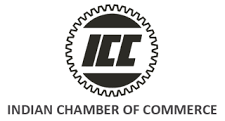 RegistrationTime: 9.00AM Onwards*Registration fee: 18% GST is applicableNote:1) The Program is Non-Residential2) Prior registration and payment is mandatory3) Registration fee is non-refundable, through change in nomination is acceptable4) 10% discount on 3 or more delegates from the same organizationFollowing participant/s from our will attend the conference:*Note: - Please do provide your Company GSTN No. to generate the tax invoice against registration fee.Participants Details: –Kindly confirm send in your nominations to :Registration Fee*Registration Fee*ICC MemberRs. 2,000/- per Delegate + GST ICC Non-MemberRs. 3,000/- per Delegate + GSTLegal & Law FirmsRs. 3,000/- per Delegate  + GSTResearch/Educational Institutes Rs. 1,000/- per Delegate + GST    Overseas/Foreign Participant US$ 100 per Delegate Organization:_______________________________________________________________Address:______________________________________________________________________________________________________________________________GSTN No.*_______________________________________________________________SNNameDesignationMobile Email12345Mr. Vinay RawatSenior Assistant DirectorIndian Chamber of Commerce807, 8th Floor, Kailash Building 26, K G Marg, New Delhi – 110001Tel : +91-11-46101437(D)Fax: +91-11-46101440-41Email : vinaya.rawat@indianchamber.netMs. Yatika RawatSenior ExecutiveIndian Chamber of Commerce807, 8thFloor, Kailash Building, 26, K G Marg, New Delhi – 110001Tel : +91-11-46101435 (D) Mobile : +91-8376815137Email : yatika.rawat@indianchamber.net	